LIMITLYSS WELLNESS EMPLOYMENT APPLICATION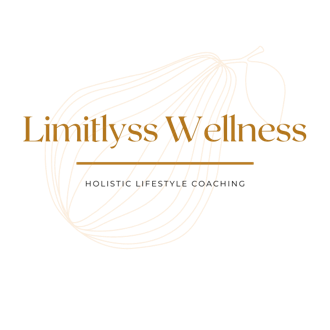 When completed, please return completed application, cover letter, and resume to limitlysswellness@gmail.com. Thank you for considering employment with Limitlyss Wellness, LLC. APPLICANT INFORMATIONAPPLICANT INFORMATIONLAST NAMELAST NAMEFIRST NAME & MIDDLE INITIALSSNDATE OF BIRTHMAILING ADDRESSMAILING ADDRESSMAILING ADDRESSMAILING ADDRESSMAILING ADDRESSPHONE 1PHONE 1PHONE 2EMAIL ADDRESSEMAIL ADDRESSAre you 18 or older?  Y or NAre you 18 or older?  Y or NAre you a U.S. citizen?  Y or NMilitary service?  Y or NMilitary service?  Y or NIf yes, which branch?Are you a veteran?  Y or NAre you a veteran?  Y or NIf yes, which war?Convicted of a felony?  Y or NConvicted of a felony?  Y or NIf yes, please explain.POSITION AVAILABLE – NUTRITION COACHPOSITION AVAILABLE – NUTRITION COACHWhy do you want to work for Limitlyss Wellness?Why do you want to work for Limitlyss Wellness?Why do you want to work for Limitlyss Wellness?Why should we hire you as opposed to other qualified applicants? Why should we hire you as opposed to other qualified applicants? Why should we hire you as opposed to other qualified applicants? What experiences have prepared you for a role as a nutrition coach?What experiences have prepared you for a role as a nutrition coach?What experiences have prepared you for a role as a nutrition coach?What experience do you have in sales/marketing and/or health promotion?What experience do you have in sales/marketing and/or health promotion?What experience do you have in sales/marketing and/or health promotion?What are your three core values?What are your three core values?What are your three core values?Are you comfortable working in a position that is 100% commission based?Are you comfortable working in a position that is 100% commission based?Are you comfortable working in a position that is 100% commission based?Explain what holistic health means to you.Explain what holistic health means to you.Explain what holistic health means to you.What do you do on a daily basis to live a healthy lifestyle?What do you do on a daily basis to live a healthy lifestyle?What do you do on a daily basis to live a healthy lifestyle?How are you currently taking care of your spiritual health? How are you currently taking care of your spiritual health? How are you currently taking care of your spiritual health? COMMENTSCOMMENTSCONCERNSQUESTIONS AVAILABLE START DATEEDUCATIONEDUCATIONSCHOOL NAMESCHOOL NAMELOCATIONYEARS ATTENDEDMAJOR & DEGREE EARNEDOTHER / APPLICABLE TRAININGAPPLICABLE SKILLS / PROFICIENCIESREFERENCESREFERENCESNAMENAMECOMPANY & POSITIONRELATIONSHIPPHONEEMPLOYMENT HISTORYEMPLOYMENT HISTORYEMPLOYER NAME EMPLOYER NAME POSITION HELDSTART DATEEND DATEMAILING ADDRESSMAILING ADDRESSMAILING ADDRESSMAILING ADDRESSMAILING ADDRESSSUPERVISOR NAMESUPERVISOR NAMEPHONEEMAIL ADDRESSEMAIL ADDRESSSTARTING RATE OF PAYSTARTING RATE OF PAYENDING RATE OF PAYMAY WE CONTACT? Y or NREASON FOR LEAVINGEMPLOYER NAME EMPLOYER NAME POSITION HELDSTART DATEEND DATEMAILING ADDRESSMAILING ADDRESSMAILING ADDRESSMAILING ADDRESSMAILING ADDRESSSUPERVISOR NAMESUPERVISOR NAMEPHONEEMAIL ADDRESSEMAIL ADDRESSSTARTING RATE OF PAYSTARTING RATE OF PAYENDING RATE OF PAYMAY WE CONTACT? Y or NREASON FOR LEAVINGEMPLOYER NAME EMPLOYER NAME POSITION HELDSTART DATEEND DATEMAILING ADDRESSMAILING ADDRESSMAILING ADDRESSMAILING ADDRESSMAILING ADDRESSSUPERVISOR NAMESUPERVISOR NAMEPHONEEMAIL ADDRESSEMAIL ADDRESSSTARTING RATE OF PAYSTARTING RATE OF PAYENDING RATE OF PAYMAY WE CONTACT? Y or NREASON FOR LEAVINGEMPLOYER NAME EMPLOYER NAME POSITION HELDSTART DATEEND DATEMAILING ADDRESSMAILING ADDRESSMAILING ADDRESSMAILING ADDRESSMAILING ADDRESSSUPERVISOR NAMESUPERVISOR NAMEPHONEEMAIL ADDRESSEMAIL ADDRESSSTARTING RATE OF PAYSTARTING RATE OF PAYENDING RATE OF PAYMAY WE CONTACT? Y or NREASON FOR LEAVINGSIGNATURESIGNATUREPRINTED NAMEPRINTED NAMESIGNATURE (written or typed)SIGNATURE (written or typed)DATE